"Отбасы апталығы"КММ НОМ № 1 оларға.М.Горький 5 қыркүйек 11 қыркүйек күні апталығы жарияланды.Апта бойы мектеп ұстаздары жұмыс істеді іс-шаралар жоспары бойынша, отбасы Күніне арналған. Жұмыс басталып, сағат қарым-қатынас "Барлығы отбасынан басталады". Сынып ұжымдары, ата-аналарымен бірге өздерінің салт-дәстүрлерімен отбасында, суреттер көрсете отырып, онда бейнеленген сәттерді олардың көңілді, беззаботной.Сондай-ақ, мектеп безендірілген кітап көрмесі Жаса "бақыт", ақпараттық стенд 1 қабатта. Аға вожатый атты суреттер мен плакаттар сайысы "Біздің тату отбасы", безендірілді, 3 қабатта орналасқан.Көңілді сәт балалар үшін параллель 3-4 -ші сынып оқушылары болып шықты жүргізу спорттық іс-шара "Әкем, анам және мен –спорттық отбасы". Әр сынып атынан отбасы. Қатысушыларға орындауға қайықша жүгіру, күш сынасады арқан тарту, ене туралы пікір қазақстан дартс, аналар жарысты секіргіште секіру, ал әкелер көрсетті өз күші, кір тасын көтеру 16 кг Аяқталды жарыс көңілді эстафетасы. Осы іс-шараға шақырылып, халықаралық дәрежедегі спорт шебері, әлем чемпионы, пауэрлифтинг бойынша Федяев Алексей Геннадьевич . Жеңілгендер мерекеге жоқ. Ойын туғызды көптеген оң эмоциялар.Әлеуметтік педагог Бейсекеева З. Р. проведена благотворительная акция "Менің таңдауым" балаларға көмек. 5-6 қыркүйекте мектеп жалпы ата-аналар жиналысы "Отбасы адамның өмірі". Мектеп психологтары семинар – тренинг "Менің үлкен және тату отбасы!", психологиялық тест "отбасы Суреті".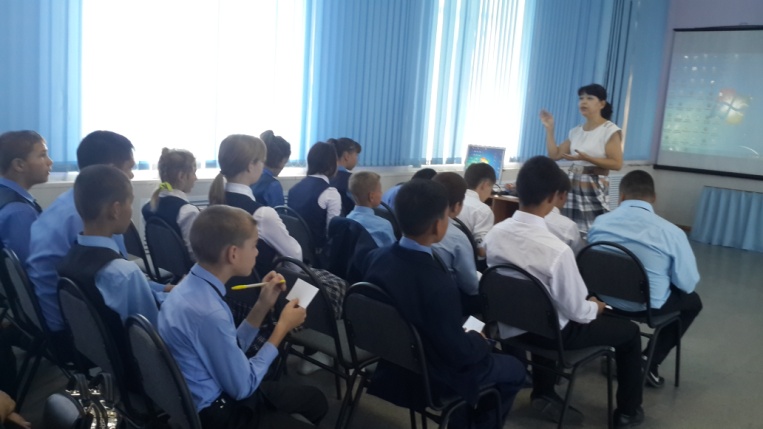 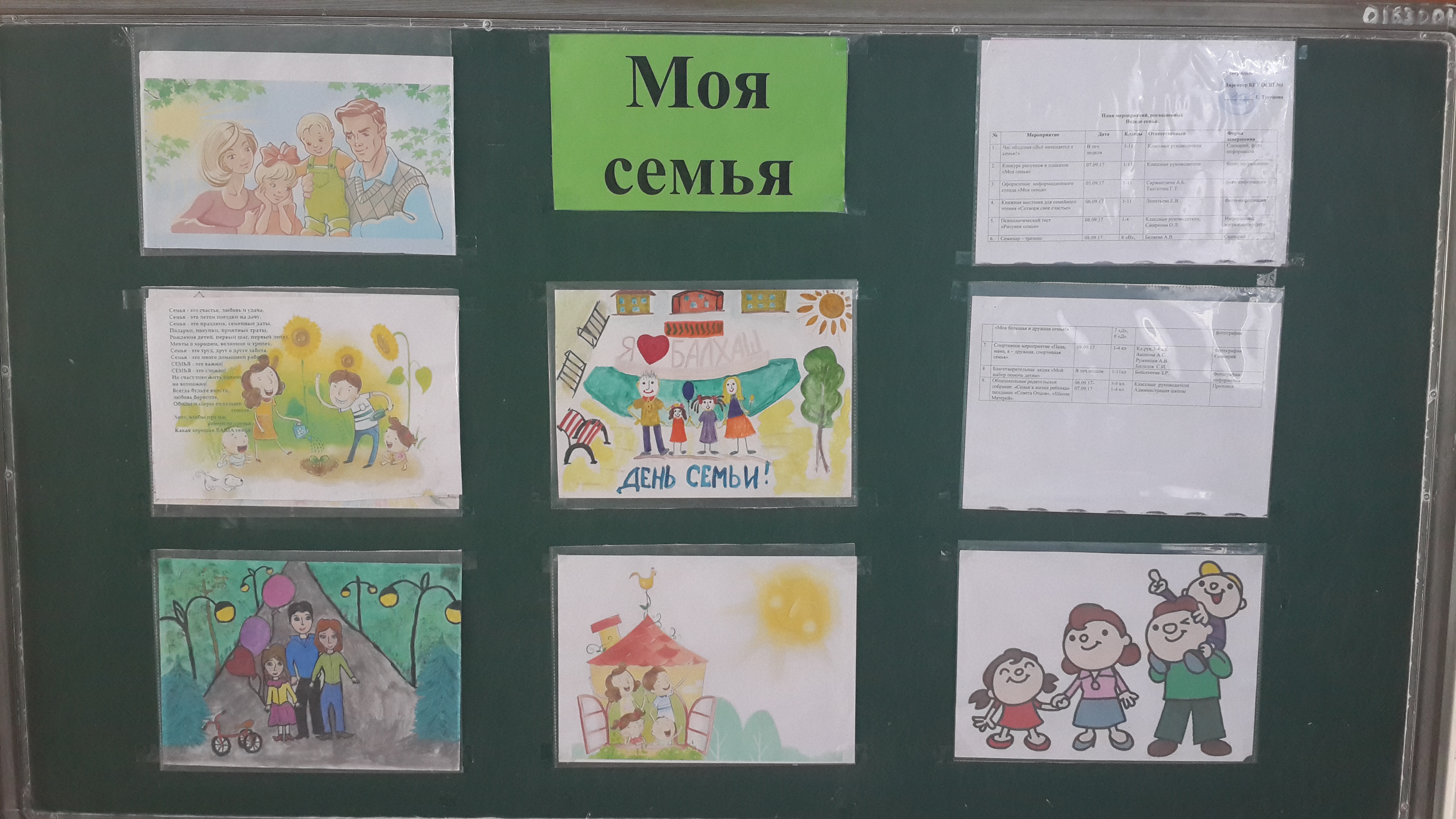 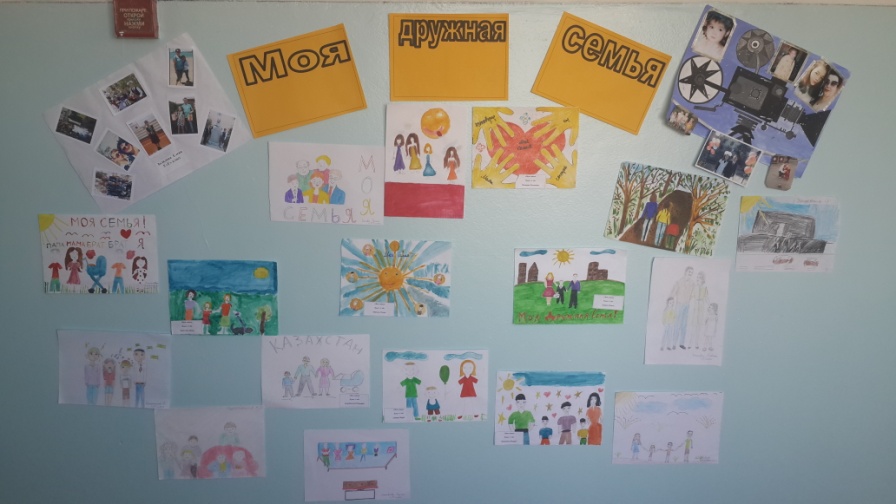 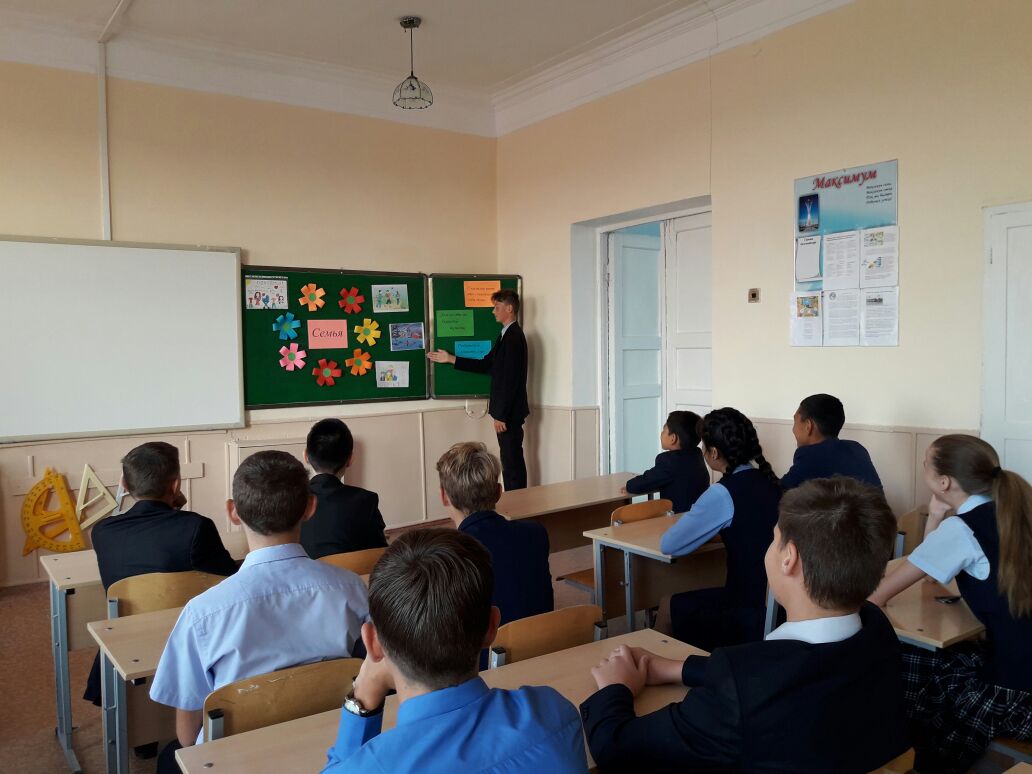 Благотворительная акция «Мой выбор помочь детям».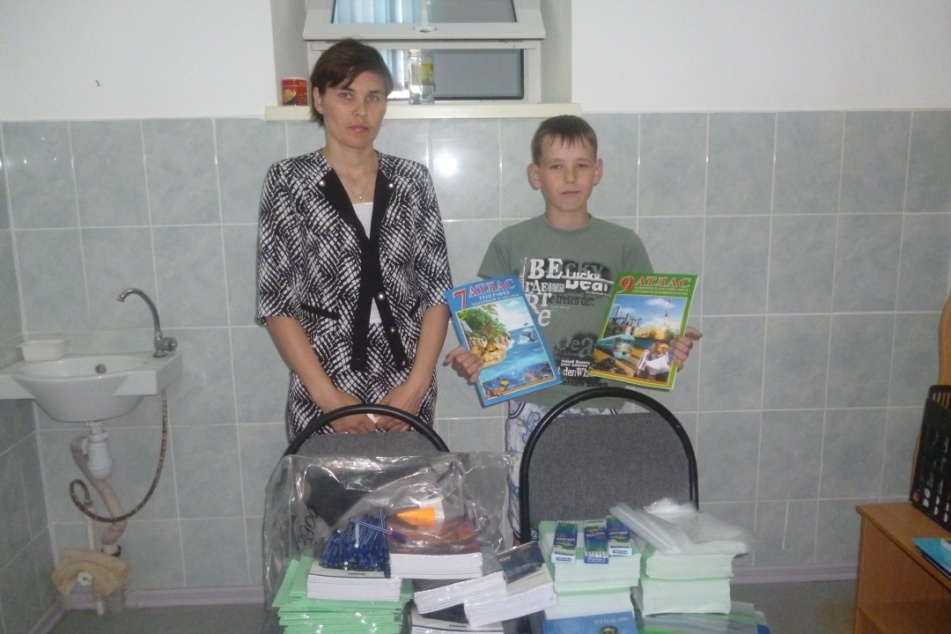 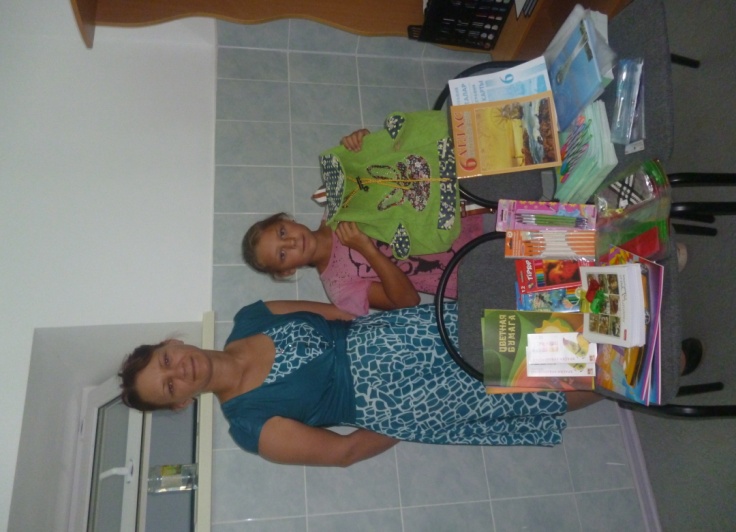 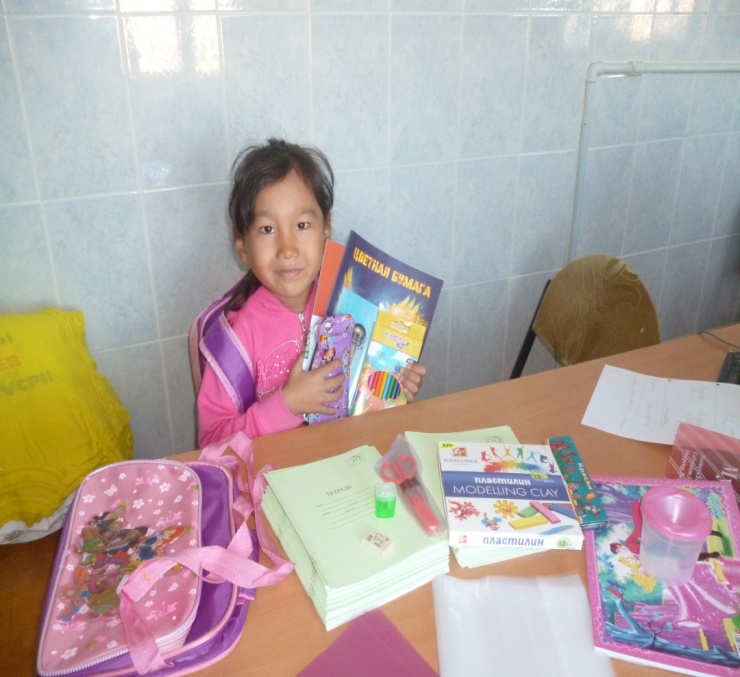 Спортивный праздник «Папа, мама, я – спортивная семья»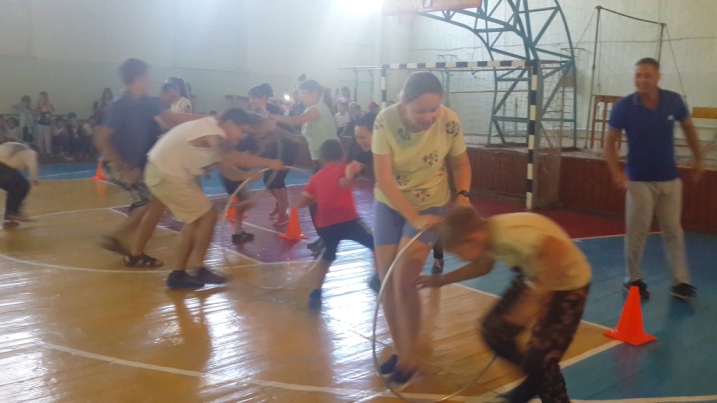 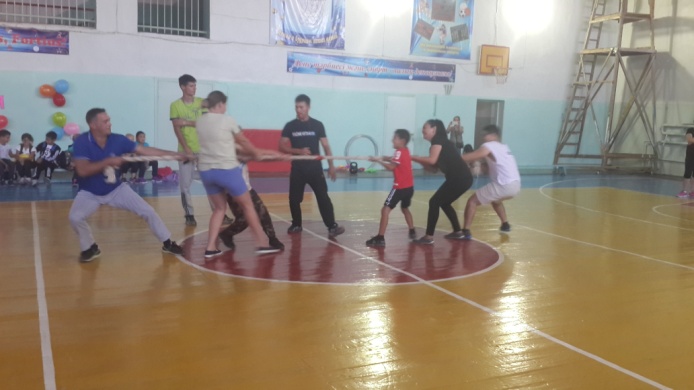 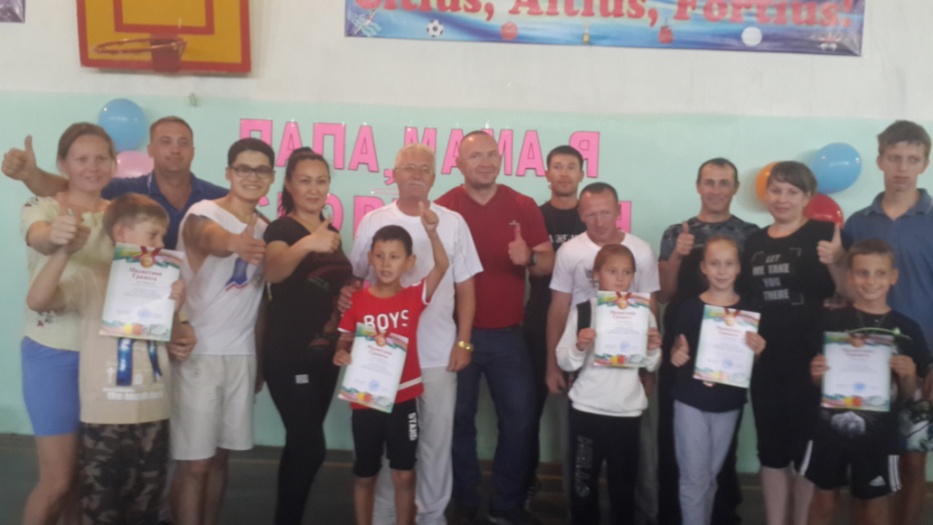 Общешкольное родительское собрание «Семья в жизни человека»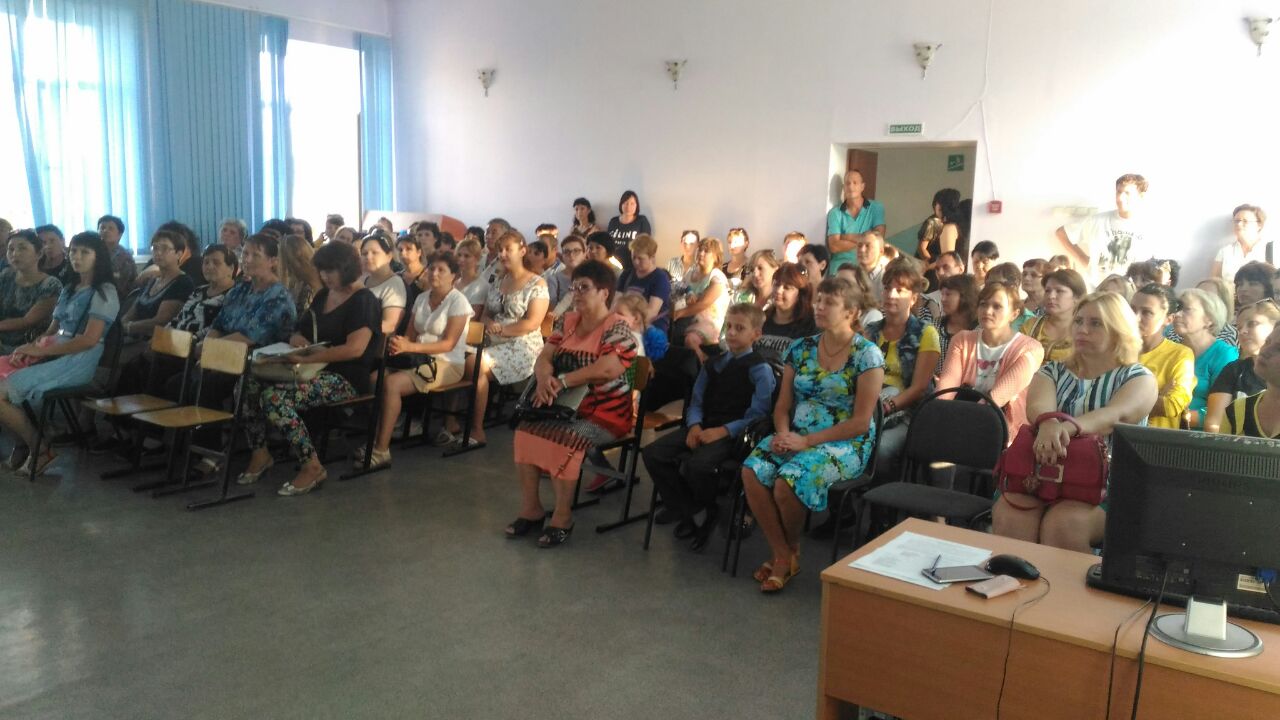 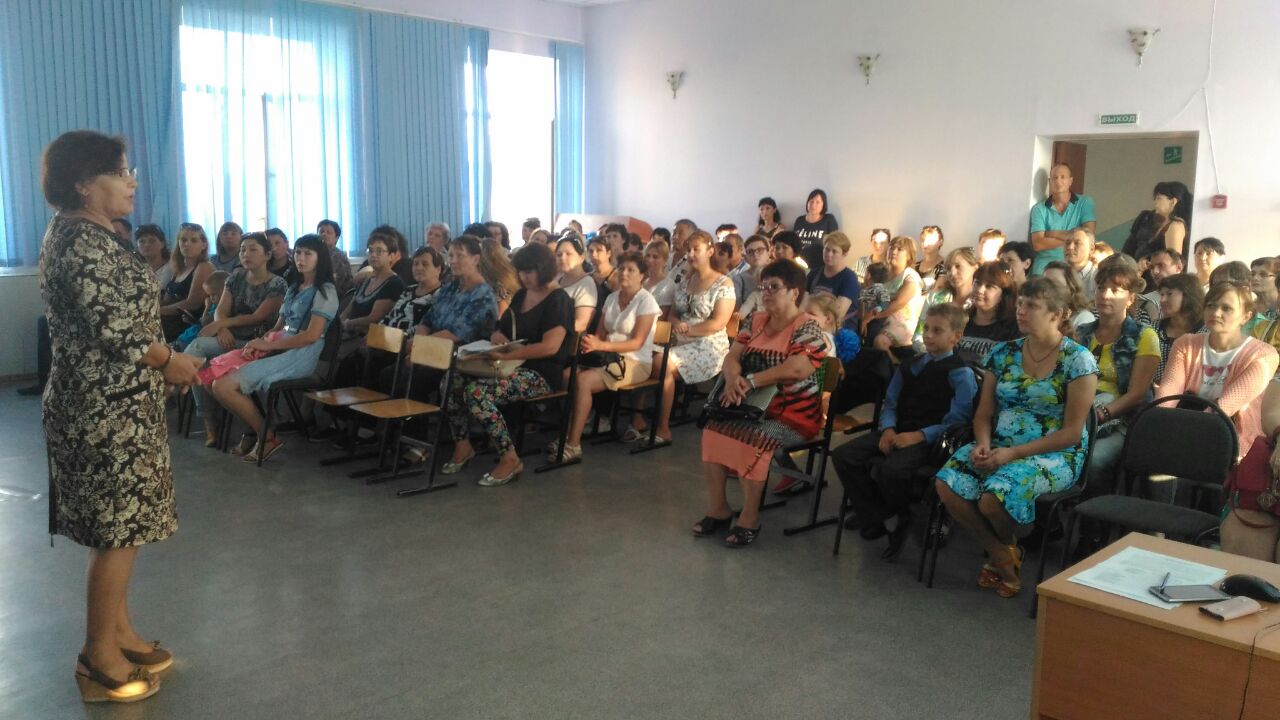 